ЕНиРЕДИНЫЕ НОРМЫ И РАСЦЕНКИ НА СТРОИТЕЛЬНЫЕ, МОНТАЖНЫЕ И РЕМОНТНО-СТРОИТЕЛЬНЫЕ РАБОТЫСборник Е23ЭЛЕКТРОМОНТАЖНЫЕ РАБОТЫВыпуск 2ВОЗДУШНЫЕ ЛИНИИ ЭЛЕКТРОПЕРЕДАЧИ И КОМПЛЕКТНЫЕ ТРАНСФОРМАТОРНЫЕ ПОДСТАНЦИИ НАПРЯЖЕНИЕМ ДО 20 кВ УТВЕРЖДЕНЫ постановлением Государственного строительного комитета СССР, Государственного комитета СССР по труду и социальным вопросам и Секретариата Всесоюзного Центрального Совета Профессиональных Союзов от 5 декабря 1986 года № 43/512/29-50 для обязательного применения на строительных, монтажных и ремонтно-строительных работах.РАЗРАБОТАНЫ Центром по научной организации труда и управления в энергетическом строительстве (Энергостройтруд) Министерства энергетики и электрификации СССР и нормативно-исследовательской станцией № 52 при тресте "Белсельэнергостроймонтаж" (НИС № 52) с использованием нормативных материалов других министерств и ведомств под методическим руководством и при участии Центрального бюро нормативов по труду в строительстве (ЦБНТС) при ВНИПИ труда в строительстве Госстроя СССР.Технология производства работ, предусмотренная в Сборнике, согласована с институтом "Сельэнергопроект".ВВОДНАЯ ЧАСТЬ 1. Нормами настоящего Сборника предусмотрены работы по строительству и монтажу воздушных линий электропередачи (ВЛ) на штыревых изоляторах, трансформаторных подстанций и линейного электрооборудования напряжением 0,38-20 кВ.2. Нормами предусмотрено выполнение работ в соответствии с требованиями строительных норм и правил СНиП 3.05.06-85, СНиП III-4-80, правилами устройства электроустановок (ПУЭ), техническими условиями на производство и приемку строительно-монтажных работ, а также с требованиями пожарной безопасности.3. Тарификация основных работ произведена в соответствии с ЕТКС работ и профессий рабочих, вып. 3, разд. "Строительные, монтажные и ремонтно-строительные работы", утвержденным 17 июля 1985 г., а по профессии "электросварщики" - по соответствующим выпускам и разделам ЕТКС.4. Составы работ в параграфах даны с указанием основных операций, характеризующих данный процесс. Все вспомогательные операции, не перечисленные в составах работ, но являющиеся неотъемлемой частью технологического процесса (приведение механизмов в рабочее и транспортное положение); погрузка и выгрузка инструментов и приспособлений; распаковка оборудования и уборка упаковочного материала; строповка и расстроповка конструкций и оборудования; установка простых подмостей .и лестниц; подъемы на конструкции и спуски с них; частичная прогонка резьбы болтов и гаек нормами учтены и отдельной оплате не подлежат.5. Нормами предусмотрено:перемещение оборудования, материалов, инструментов и приспособлений в пределах рабочей зоны (пикета) на расстояние до 20 м. Перемещение на расстояние св. 20 м нормировать и оплачивать дополнительно по Сборнику Е1;перемещение механизмов и переходы рабочих от пикета к пикету в очередности следования пикетов. Время перемещения механизмов и перехода (переезда) рабочих во время рабочей смены с одного рабочего места на другое, минуя очередность следования пикетов, или объезд (обход) препятствий (оврагов, ложбин, рек и т.п.) следует оплачивать из расчета: при перемещении механизмов на гусеничном ходу - 0,18 чел.-ч (ВЧ-1), на пневмоходу - 0,06 чел.-ч на 1 км по часовой тарифной ставке машиниста или рабочего (ВЧ-2); при переходе рабочих - 0,25 чел.-ч на 1 км по часовой тарифной ставке рабочего (ВЧ-3);заготовка и сборка опор на пикетах. При выполнении работ на полигонах (заготовительных базах) соответствующие Н.вр. и Расц. умножать на 0,8 (ВЧ-4).6. Нормами не учтены и оплачиваются отдельно: изготовление настилов и подмостей; работы по водоотливу; устройство гатей, лежневых и подъездных дорог; сварочные работы; изготовление стропов и монтажных приспособлений; исправление дефектов конструкций и деталей, допущенных заводами-изготовителями или возникших при погрузочно-разгрузочных работах и хранении; перегоны машин и механизмов с места постоянного базирования на объекты и обратно; погрузка и транспортировка конструкций, оборудования и материалов до объектов.7. Время перехода (переезда) рабочих к месту работы к началу смены и возвращения с работы по окончании смены в рабочее время не включается и оплате не подлежит.8. Нормами предусмотрено применение кранов грузоподъемностью от 6,3 до 10 т (исключительно) и тракторов с двигателями мощностью до 73,5 кВт (100 л. с.).В случае применения кранов грузоподъемностью 10 т и выше и тракторов с двигателями мощностью св. 73,5 кВт (100 л. с.) оплату работы машиниста и тракториста производить по 6 разр. с соответствующим пересчетом расценок.9. Нормами предусмотрено строительство воздушных линий электропередачи в равнинной ненаселенной местности и по населенным пунктам.При выполнении работ в условиях, отличных от нормальных, применять коэффициенты, приведенные в таблице.К горным отнесены участки трассы ВЛ со средним продольным, поперечным или продольно-поперечным уклонами св. 1:5, а к косогорам - участки трассы, проходящие по склонам отдельных возвышенностей (не в горных районах) с крутизной ската более 1:5.10. Электромонтеры-линейщики по монтажу воздушных линий высокого напряжения и контактной сети в составах звеньев в параграфах именуются для краткости электролинейщиками, машинисты кранов автомобильных - машинистами кранов, электросварщики ручной сварки - электросварщиками, монтажники по распределительным устройствам - электромонтажниками.ГЛАВА 1. КОТЛОВАНЫ § Е23-2-1. Разбивка трассы Указания по применению норм Нормами и расценками предусмотрена разбивка центров опор, цилиндрических котлованов под сложные опоры и трансформаторные  подстанции при выносе трассы в натуру.А. Разбивка центров опор Состав работы 1. Определение места установки опор с измерением длины пролетов. 2. Забивка колышков (шпилек). 3. Составление схемы линии.Состав звена Электролинейщик 6 разр. - 1                  "              2     "    - 2Таблица 1Нормы времени и расценки на 1 опоруБ. Разбивка котловановСостав работы 1. Определение осей опоры (трансформаторной подстанции). 2. Разметка мест котлованов. 3. Забивка колышков (шпилек).Состав звенаЭлектролинейщик 5 разр. - 1               "              2     "    - 1Таблица 2Нормы времени и расценки на 1 опору или подстанцию Примечания: 1. Разбивку контуров котлованов при разработке грунта экскаватором нормировать по Сборнику Е23-3. 2. На заготовку 100 деревянных колышков принимать для электролинейщика 2 разр. Н.вр. 2,2 чел.-ч, Расц. 1-41 (ПР-1). 3. При выполнении работ в мерзлых грунтах Н.вр. и Расц. табл. 1 и 2 умножать на 1,15 (ПР-2).§ Е23-2-2. Бурение котловановУказания по применению норм Нормами и расценками предусмотрено бурение котлованов диаметром до 500 мм и глубиной 2 м в талых и мерзлых грунтах бурильно-крановыми самоходными машинами цикличного действия.Состав работы1. Установка машины и выверка штанги бура над отметкой центра котлована. 2. Бурение котлована. 3. Очистка бура и откидывание грунта от бровки котлована.Состав звенаЭлектролинейщик 3 разр. - 1Машинист бурильно-крановой самоходной машины 5 разр. - 1Нормы времени и расценки на 1 котлован Примечания: 1. При бурении котлованов диаметром 800 мм Н.вр. и Расц. умножать на 1,5 (ПР-1). 2.При бурении котлованов на глубину св. 2 м Н.вр. и Расц.  умножать на коэффициент, равный H/2, где H - фактическая глубина бурения, м (ПР-2). 3. При бурении котлованов в вязких, а также мокрых, сильно налипающих на бур глинистых грунтах Н.вр. и Расц. строки 1 умножать на 1,2 (ПР-3). 4. При бурении котлованов на территории трансформаторных подстанций Н.вр. и Расц.  умножать 0,85 (ПР-4). 5. Распределение грунтов по группам в зависимости от трудоемкости их бурения механизмами предусмотрено в соответствии с характеристиками, приведенными в Сборнике Е2-1.ГЛАВА 2. ОПОРЫ §Е23-2-3. Выгрузка конструкций и материалов на трассеУказания по применению нормНормами и расценками предусмотрена развозка по трассе стоек, приставок, собранных опор и материалов (траверс, штырей, изоляторов и пр.) с помощью опоровозов и тракторных прицепов.Выгрузка стоек, приставок и опор производится на пикетах ВЛ краном. Выгрузка вручную предусмотрена с тракторных саней, волокуш и тому подобных транспортных средств.Погрузка и транспортировка конструкций и материалов до трассы ВЛ нормами не учтены и должны оплачиваться дополнительно.Состав работы1. Развозка конструкций и материалов по пикетам. 2. Выгрузка конструкций и материалов с выкладкой.А. Выгрузка конструкций опор Таблица 1Состав звена Таблица 2Нормы времени и расценки на измерители, указанные в таблице Б. Выгрузка материалов оснастки опорСостав звенаЭлектролинейщик 3 разр. - 1     "                          2    "    - 1Тракторист             5   "    - 1Таблица 3Нормы времени и расценки на 1 опору Примечание. Н. вр. и Расц. табл. 2 и 3 работа водителя автомобиля не учтена.§ Е23-2-4. Перемещение конструкцийУказания по применению норм Нормами и расценками разрешается пользоваться в случаях, когда по местным условиям не представляется возможным при развозке выгрузить конструкции в пределах рабочей зоны.Состав работы 1. Подготовка такелажных приспособлений с креплением. 2. Перемещение конструкций с подкладыванием катков или подкладок. 3. Снятие такелажных приспособлений.При перемещении конструкций с помощью лебедки добавляется: 4. Установка и демонтаж лебедки.Нормы времени и расценки на 1 конструкцию § Е23-2-5. Заготовка и сборка деревянных опорСостав работПри заготовке опор 1. Выкладка стойки с отпиливанием. 2. Разметка и сверление отверстий. 3. Устройство сопряжений с антисептированием.При заготовке сложных опор добавляется: 4. Разметка и заготовка деталей опоры.При сборке опор 1. Ввертывание крюков и штырей.При сборке сложных опор добавляются:2. Установка и крепление оголовника, подтраверсников, траверс и поперечин. 3. Крепление штырей. 4. Окрашивание металлических деталей.Таблица 1Состав звена Таблица 2 Нормы времени и расценки на 1 опору Примечания: 1. При ином количестве крюков на опорах ВЛ напряжением 0,38 кВ соответственно добавлять или отнимать на каждый крюк: при заготовке Н. вр. 0,06 чел.-ч (ПР-1), Расц. 0-04,5; при сборке Н.вр. 0,03 чел.-ч, Расц. 0-02,2 (ПР-2). 2. Для опор с подкосами добавлять на заготовку 1 подкоса Н.вр. 0,36 чел.-ч, Расц. 0-26,8 (ПР-3). 3. При установке дополнительной траверсы-поперечины на А-образных опорах добавлять на 1 траверсу: при заготовке Н.вр. 0,41 чел-ч, Расц. 0-29,9 (ПР-4); при сборке Н.вр. 0,55 чел.-ч, Расц. 0-40,2 (ПР-5).§ Е23-2-6. Заготовка деревянных приставок и ригелейСостав работы 1. Выкладка, разметка и отпиливание деталей по размеру. 2. Устройство врубок и сопряжений с антисептированием.При заготовке деталей с отверстиями добавляются: 3. Разметка мест сверления отверстий. 4.Сверление отверстий.Нормы времени и расценки на 1 приставку.§ E23-2-7. Устройство приставокУказания по применению норм Нормами и расценками предусмотрено крепление приставок к стойкам или подкосам деревянных и железобетонных опор с помощью проволочных бандажей или специальных стяжных хомутов.Каждый бандаж (хомут) должен сопрягать не более двух деталей опоры.Состав работы 1. Выкладка стойки и приставки. 2. Затеска мест сопряжения с антисептированием. 3.Разметка и заготовка бандажной проволоки и подготовка хомутов. 4. Соединение приставок и стоек (подкосов). Таблица 1Состав звена Таблица 2Нормы времени и расценки на 1 опору (подкос)§ Е23-2-8. Крепление ригелейСостав работы 1. Выкладка ригеля и деталей крепления. 2. Соединение ригеля со стойкой или приставкой. 3.Окрашивание металлических деталей.Состав звенаЭлекролинейщик 4 разр. - 1              "            2   "    - 1 Нормы времени и расценки на 1 ригель § Е23-2-9. Сборка железобетонных опорСостав работы 1. Выкладка стойки и металлических деталей опоры. 2. Проверка стойки на отсутствие выбоин и трещин. 3. Очистка отверстий в стойке. 4. Установка и закрепление металлоконструкций. 5. Присоединение металлоконструкций к заземляющему проводнику.          6. Раскерновка резьбы и окрашивание резьбовых соединений. Таблица 1 Состав звена Таблица 2Нормы времени и расценки на 1 опору Примечания: 1. Для опор с подкосами добавлять на сборку одного подкоса Н. вр. 0,44 чел.-ч, Расц. 0-32,8 (ПР-1) при составе звена: электролинейщик 4 разр. - 1, 3 разр. - 1. 2. При сборке опор ВЛ 0,38 кВ с количеством траверс, отличным от принятой схемы, добавлять на 1 траверсу Н. вр. 0,29 чел.-ч, Расц. 0-21,6 (ПР-2), а при количестве крюков-скоб, отличном от схемы, добавлять или отнимать на 1 крюк-скобу Н. вр. 0,06 чел.-ч, Расц. 0-04,5 (ПР-3).§ Е23-2-10. Закрепление изоляторов и установка крюковА. На полигонеСостав работПри закреплении полиэтиленовых колпачков 1. Разогрев колпачков. 2 .Установка крюков и штырей в приспособление. 3. Закрепление колпачков.При закреплении изоляторов 1. Осмотр и очистка изоляторов. 2. Навертывание изоляторов.При закреплении изоляторов на пакле добавляется: 3. Заготовка и навертывание пакли.Состав звенаЭлектролинейщик 3 разр.Таблица 1Нормы времени и расценки на измерители, указанные в таблице Примечание. При навертывании изоляторов с помощью механизированных приспособлений (сверлильных машинок и т.п.) Н. вр и Расц. строки 4 умножать на 0,7 (ПР-1).Б. На пикетахСостав работПри закреплении изоляторов 1. Осмотр и очистка изоляторов. 2. Навертывание изоляторов.При установке крюков и штырей 1. Разметка и сверление отверстий. 2. Закрепление крюков и штырей.Таблица 2 Нормы времени и расценки на 100 крюков, штырей, изоляторов § Е23-2-11. Установка опорА. Установка опор механизмами в пробуренные котлованыСостав работы 1. Проверка состояния котлована и опоры. 2. Подъем и установка опоры в котлован. 3.Выверка опоры. 4. Засыпка котлована с послойным трамбованием грунта. При установке подкоса добавлять 5. Крепление подкосов к опоре.Таблица 1 Нормы времени и расценки на 1 опору Примечания: 1. При установке дополнительного подкоса добавлять на 1 подкос Н. вр. 1,88 (0,47) чел.-ч, Расц. 1-46 (ПР-1). 2. При соединении верхнего заземляющего выпуска подкоса с перемычкой добавлять для опор с одним подкосом для электролинейщика 4 разр. Н. вр. 0,17 чел.-ч, Расц. 0-13,4 (ПР-2); для опор с двумя подкосами Н. вр. 0,24 чел.-ч, Расц. 0-19 (ПР-3).Б. Установка деревянных опор и подкосов вручную в вырытые котлованыСостав работы 1. Подготовка подъемных приспособлений. 2. Подъем и установка опоры и подкоса в котлован. 3. Выверка опоры и подкоса. 4. Засыпка котлованов с послойным трамбованием грунта. 5. Крепление подкоса к опоре.Таблица 2 Состав звенаТаблица 3 Нормы времени и расценки на 1 опору (подкос)§ Е23-2-12. Устройство оттяжекСостав работы 1. Крепление оттяжки к опоре и якорю. 2. Засыпка котлована с послойным трамбованием грунта. 3. Регулировка оттяжки.Нормы времени и расценки на 1 оттяжку Примечание. Н. вр. и Расц. не учтены и оплачиваются отдельно работы по заготовке оттяжек и якорей и рытью ям под якоря.§ Е23-2-13. Правка опорУказания по применению нормНормами и расценками предусмотрено устранение отклонений ранее установленных опор от вертикального положения. Нормами предусмотрена выправка опор с проводами или без них с помощью тяговых механизмов или с применением приспособлений. При наклоне опоры вдоль линии производится снятие вязок крепления на проводах.Состав работы 1. Частичное откапывание опоры. 2. Выправка опоры. 3. Засыпка котлованов с послойным трамбованием грунта. Таблица 1Состав звенаТаблица 2 Нормы времени и расценки на 1 опору Примечания: 1. При снятии вязок на одностоечных опорах принимать на 1 вязку для электролинейщика 4 разр. на ВЛ 0,38 кВ Н. вр. 0,06 чел.-ч, Расц. 0-04,7 (ПР-1); на ВЛ св. 0,38 кВ - Н. вр. 0,08 чел.-ч, Расц. 0-06,3 (ПР-2). 2. Закрепление проводов после правки опор нормировать по § Е23-2-21. § Е23-2-14. Окрашивание деталей крепления приставокНормы времени и расценки на 1 опору Примечания: 1. Нормами и расценками предусмотрено окрашивание проволочных бандажей и хомутов на установленных опорах с одинарными приставками. При окрашивании деталей опор с двойными приставками Н. вр. и Расц. умножать на 1,8 (ПР-1). 2. При окрашивании деталей трехстоечных опор Н. вр. и Расц. строки 2 умножать на 1,4 (ПР-2).§ Е23-2-15. Нумерация опор и установка таблиц и плакатовУказания по применению норм Нормами и расценками предусмотрено крепление плакатов безопасности и таблиц нумерации на установленных деревянных и железобетонных опорах.На деревянных опорах таблицы и плакаты крепят гвоздями, на железобетонных - проволокой. Надписи (знаки) наносят по трафарету на предварительно подготовленную поверхность. Состав звенаЭлектролинейщик 3 разр.Нормы времени и расценки на измерители, указанные в таблице ГЛАВА 3. ПРОВОДА § Е23-2-16. Раскатка проводовУказания по применению норм Нормами предусмотрена раскатка проводов с помощью трактора с раскаточных тележек и приспособлений.На участках, недоступных для проезда тяговых механизмов, раскатка проводов допускается вручную.Состав работы 1. Крепление провода к трактору. 2. Контроль за вращением барабана. 3. Сопровождение раскатываемого провода с возвратом к месту начала раскатки.Таблица 1 Состав звена Таблица 2 Нормы времени и расценки на 1 км ВЛ Примечание. На расшивку, установку и снятие барабана с раскаточных устройств принимать на 1 барабан Н. вр. 1,6 чел.-ч, Расц. 1-14 для электролинейщиков 4 и 2 разр. (ПР-1).§ Е23-2-17. Соединение проводовУказания по применению норм Нормами и расценками предусмотрено соединение проводов сечением до 95 мм2 скручиванием в овальных соединителях. По окончании скручивания соединители проверяют на отсутствие трещин и на соответствие соединения техническим условиям.Состав работы 1. Установка проволочных бандажей на концах соединяемых проводов. 2. Резка концов проводов. 3. Промывка, смазка и зачистка концов проводов и соединителя. 4. Укладка концов проводов в соединители. 5. Скручивание проводов.Таблица 1Состав звена Таблица 2 Нормы времени и расценки на 1 соединение Примечание. Соединение проводов сечением св. 95 мм2 следует нормировать по Сборнику Е23-3.§ Е23-2-18. Подъем проводов на опорыУказания по применению норм Нормами и расценками предусмотрен подъем проводов на опору с применением штанги или каната, переброшенного через траверсу или раскаточный ролик.Состав работПри подъеме проводов с помощью штанги 1. Подготовка подъемного приспособления. 2. Подъем проводов на опору с укладкой на траверсу или крюки.При подъеме проводов с помощью каната 1. Подготовка подъемного приспособления. 2. Подъем проводов. 3. Укладка проводов в монтажные ролики.Таблица 1 Состав звена Таблица 2Нормы времени и расценки на 1 опору Примечание. При закреплении на опоре раскаточных роликов принимать на 10 роликов для электролинейщиков 4 и 2 разр. Н. вр. 0,5 чел.-ч, Расц. 0-35,8 (ПР-1).§ Е23-2-19. Крепление и снятие временных оттяжекСостав работПри креплении оттяжек 1. Крепление оттяжки к опоре и якорю. 2. Засыпка котлована с послойным трамбованием грунта. 3. Регулирование оттяжки.При снятии оттяжек 1. Подкапывание грунта под якорь. 2. Выемка из земли якоря и засыпка котлована. 3. Снятие оттяжки.Нормы времени и расценки на 1 оттяжку Примечание. Н. вр. и Расц. не учтены и оплачиваются отдельно работы по заготовке оттяжек и якорей и рытью ям под якоря.§ Е23-2-20. Натягивание и визирование проводовСостав работы 1. Установка и снятие визировочных реек. 2. Установка и снятие приспособлений для натягивания проводов. 3. Натягивание проводов и регулировка стрелы провеса. 4. Концевое крепление проводов к изоляторам.При креплении проводов к подвесным (натяжным) изоляторам добавляется:5. Сборка и установка подвесных изоляторов.Таблица 1Состав звена А. Натягивание и визирование проводов ВЛ напряжением 0,38 кВ Таблица 2 Нормы времени и расценки на 1 анкерный пролет Б. Натягивание и визирование проводов ВЛ напряжением св. 0,38 кВ Таблица 3Нормы времени и расценки на 1 анкерный пролет § Е23-2-21. Крепление проводовА. Крепление проводов на одностоечных опорахУказания по применению нормНормами и расценками предусмотрено закрепление на штыревых изоляторах алюминиевых, сталеалюминиевых и стальных проводов вязкой и с применением антивибрационного зажима.Состав работы 1. Заготовка вязальной проволоки или подготовка зажима. 2. Закрепление проводов на изоляторах.Таблица 1 Состав звенаКрепление проводов ВЛ напряжением 0,38 кВ Таблица 2 Нормы времени и расценки на 1 опору Крепление проводов ВЛ напряжением св. 0,38 кВ с подмоткой Таблица 3Нормы времени и расценки на 1 опору (3 провода)Примечание. При закреплении однопроволочных стальных проводов ВЛ напряжением св. 0,38 кВ принимать Н. вр. и Расц. гр. а и г табл. 2.Крепление проводов ВЛ напряжением св. 0,38 кВс помощью антивибрационного крюкового зажима Таблица 4 Нормы времени и расценки на 1 опору (3 провода)Б. Устройство перемычек на сложных опорахУказания по применению норм Нормами и расценками предусмотрено устройство перемычек и шлейфов на сложных опорах ВЛ напряжением св. 0,38 кВ.Работы выполняются одновременно с концевым закреплением проводов при их натягивании и регулировке.Нормами не учтены сборка изолирующих подвесок и закрепление проводов с изоляторами на опоре, являющиеся частью процесса натягивания и регулирования проводов.Состав работы 1. Заготовка вязальной проволоки и перемычек. 2. Зачистка и протирка зажимов. 3. Устройство перемычек и шлейфов.Таблица 5 Нормы времени и расценки на 1 опору (3 провода)Примечание. При устройстве перемычек на сложных опорах ВЛ напряжением 0,38 кВ принимать на 1 перемычку для электролинейщика 4 разр. Н. вр. 0,2 чел.-ч, Расц. 0-15,8 (ПР-1).§ Е23-2-22. Установка и снятие переносных заземленийУказания по применению норм Нормами и расценками предусмотрена установка на подвешенных проводах инвентарных переносных заземлений из медных проводников. После окончания работ на опоре заземления снимаются для дальнейшего использования.Состав работПри установке переносных заземлений 1. Подготовка переносных заземлений. 2. Забивка в грунт инвентарного заземлителя.                3. Подъем заземлений на опору. 4. Проверка отсутствия напряжения на проводах. 5. Заземление проводов. При снятии переносных заземлений 1. Снятие переносных заземлений с проводов. 2. Извлечение из грунта инвентарного заземлителя. 3. Сборка переносных заземлений.Нормы времени и расценки на 1 опору § Е23-2-23. Монтаж проводов на переходахУказания по применению норм Нормами и расценками предусмотрен монтаж проводов в анкерных пролетах при пересечениях ВЛ напряжением до 20 кВ с действующими инженерными сооружениями и водными преградами.Нормами учтена длина перехода ВЛ напряжением 0,38 кВ до 100 м, ВЛ напряжением свыше 0,38 кВ - 250 м. Раскатка, натягивание и визирование проводов производятся с применением блоков или лебедок.До начала монтажа проводов должны быть закончены работы по устройству защит.Монтаж проводов через водные преграды предусмотрен с применением плавучих средств.Состав работы 1. Раскатка и перетаскивание проводов через препятствия и защиты. 2. Натягивание проводов и регулировка стрелы провеса. 3. Закрепление проводов на промежуточных и анкерных опорах. 4. Устройство  перемычек. При монтаже проводов ВЛ напряжением св. 0,38 кВ добавляются: 5. Сборка подвесных изоляторов. 6. Закрепление изоляторов и  сцепной арматуры на опоре.Состав звена Электролинейщик 6 разр. - 1                   "             4   "    - 2                  "             3   "    - 2 Нормы времени и расценки на 1 переход Примечание. Н. вр. и Расц. строки 1 предусматривают монтаж четырех проводов на переходе. При ином количестве проводов соответственно добавлять или отнимать на каждый провод Н. вр. 1,6 чел.-ч, Расц. 1-29 (ПР-1).§ Е23-2-24. Монтаж вводов ВЛ в здания Указания по применению норм Нормами и расценками предусмотрен монтаж ответвлений от ВЛ напряжением 0,38 кВ к зданию и вводов следующих типов:прямых;через кронштейны;  через трубостойки, устанавливаемые на стене или крыше здания. Ответвления от ВЛ к зданию выполняются одним (провод АВТ), двумя и четырьмя проводами. Вводы в здания - изолированными проводами или кабелем.Ответвления от ВЛ на установленные трубостойки на крыше выполняются с помощью автогидроподъемника.Состав работПри монтаже ответвления ВЛ к зданию 1. Установка подставных крюков (траверс) с изоляторами на опоре. 2. Закрепление проводов на здании. 3. Подъем, натягивание и закрепление проводов на опоре. 4. Присоединение проводов к воздушной линии.При монтаже ввода 1. Установка крюков с изоляторами, кронштейнов, трубостоек на здании. 2. Затягивание проводов в трубостойки. 3. Закрепление проводов ввода.Состав звенаЭлектролинейщик 4разр. - 1                "              3   "    - 1 Таблица 1 Нормы времени и расценки на измерители, указанные в таблице Примечание. При выполнении ответвлений на установленные трубостойки с помощью автогидроподъемника Н. вр. и Расц. на 1 ответвление принимать по табл. 2.Таблица 2 ГЛАВА 4. ТРАНСФОРМАТОРНЫЕ ПОДСТАНЦИИ И ЛИНЕЙНОЕ ЭЛЕКТРООБОРУДОВАНИЕ § Е23-2-25. Монтаж мачтовых однофазных трансформаторныхподстанций мощностью до 10 кВА Указания по применению нормНормами и расценками предусмотрен монтаж мачтовых однофазных трансформаторных подстанций (ОТП) напряжением 10/0,23 кВ, мощностью до 10 кВА.Монтаж подстанций выполняется с применением такелажных приспособлений на деревянных и железобетонных опорах.Состав работПри установке щита и трансформатора 1. Подъем и закрепление на опоре металлоконструкций под щит и трансформатор. 2. Подъем и закрепление щита и трансформатора. 3. Окрашивание резьбовых соединений.При монтаже электрической части 1. Заготовка перемычек. 2. Подъем и закрепление предохранителей и разрядников.                   3. Затягивание проводов в трубу. 4. Закрепление трубы с проводами на опоре. 5. Ошиновка подстанции. 6.  Подключение низковольтных выводов. 7. Установка счетчика. 8. Заземление оборудования.При монтаже перекидки 0,23 кВ 1. Заготовка проводов. 2. Установка траверсы на опоре с креплением изоляторов. 3. Подъем проводов на опору. 4. Натяжка, регулировка и закрепление проводов. 5. Подключение низковольтных выводов к перекидке. Нормы времени и расценки на измерители, указанные в таблице § Е23-2-26. Монтаж мачтовых трансформаторных  подстанций мощностью до  100 кВАСостав работПри заготовке деталей опоры 1. Разметка бревен. 2. Заготовка деталей опоры (перепиливание бревен). 3. Вырубка мест сопряжений. 4. Сверление отверстий. 5. Выкладка стойки и приставки. 6. Крепление приставок к стойкам. 7. Антисептирование мест сопряжений.При заготовке деталей эксплуатационной площадки 1. Разметка бревен. 2. Заготовка брусьев, досок, перил и пр. 3. Сверление отверстий.                  4. Антисептирование мест сопряжений.При сборке опоры 1. Выкладка стоек опоры. 2. Крепление брусьев, ригелей, траверс к стойкам опоры.                   3. Установка штырей, крюков. 4. Закрепление изоляторов на крюках (штырях).При сборке эксплуатационной площадки 1. Установка и закрепление поперечин. 2. Укладка и закрепление досок. 3. Установка перил. 4. Устройство ограждения.При монтаже электрооборудования 1. Установка и закрепление трансформатора на эксплуатационной площадке. 2. Установка и закрепление разъединителя с приводом. 3. Монтаж разрядников на конструкции и установка ее на опоре. 4. Установка предохранителей. 5. Установка распределительного щита. 6. Ошиновка оборудования. 7. Прокладка кабеля (проводов с затягиванием их в трубы). 8. Монтаж заземляющих спусков и заземление оборудования. 9. Наладка оборудования. 10. Маркировка подстанции и установка плакатов по технике безопасности.Нормы времени и расценки на 1 подстанцию Примечания: 1. Установку опоры нормировать по § Е23-2-11, табл. 3. 2. Монтаж ответвлений вводов и выводов ВЛ напряжением 20 и 0,38 кВ нормировать по § Е23-2-27.§ Е23-2-27. Монтаж комплектных трансформаторных подстанций мощностью до  250 кВАСостав работ При устройстве фундамента 1. Установка стоек в котлован. 2. Выверка стоек. 3. Засыпка пазух и котлована грунтом.При установке щита и трансформатора 1. Установка и закрепление щита на фундаменте. 2. Установка и закрепление трансформатора.При монтаже электрической части 1. Установка проходных изоляторов и вентильных разрядников. 2. Монтаж шин трансформатора и щита. 3. Устройство перемычек между проходными изоляторами и разрядниками.При монтаже ответвлений к ВЛ 1. Заготовка проводов. 2. Опрессование концов проводов. 3. Присоединение проводов к разъединителю и ВЛ 0,38 кВ.Таблица 1 Нормы времени и расценки на 1 подстанцию Примечание.  Устройство фундамента предусмотрено из четырех железобетонных стоек. При устройстве фундамента из двух железобетонных стоек Н.вр. и Pаcц. строки 1  умножать на 0,6.§ E23-2-28. Монтаж комплектных трансформаторных подстанций мощностью до 630 кВАУказания по применению норм Нормами и расценками предусмотрено сооружение тупиковых и проходных комплектных трансформаторных подстанций для наружной установки типов КТП и КТПП с воздушными и кабельными вводами напряжением 20/0,38 кВ и мощностью до 630 кВА. Нормами  учтено устройство фундаментов из четырех стоек (приставок), устанавливаемых  в пробуренные котлованы, или из двух стоек (приставок), укладываемых  горизонтально на подготовленное песчаное основание.Состав работПри устройстве фундамента из стоек, устанавливаемых  в пробуренные котлованы 1. Выверка котлованов. 2. Подъем и установка стоек в котлованы. 3. Выверка стоек. 4. Засыпка котлованов с послойным трамбованием грунта. При устройстве фундамента из стоек, укладываемых на песчаное основание 1. Укладка стоек на песчаное основание. 2. Выверка стоек. 3. Разметка и крепление на стойках металлических скоб.При установке шкафа 1. Подъем и установка шкафа на фундамент. 2. Выверка шкафа. 3. Крепление шкафа на фундаменте.При установке трансформатора 1. Осмотр и протирка трансформатора. 2. Установка трансформатора на подкладки с креплением катков. 3. Установка трансформатора на направляющие и закатка в шкаф.                  4. Закрепление трансформатора в шкафу.При монтаже электрической части 1. Установка проходных изоляторов. 2. Ошиновка оборудования. 3. Установка предохранителей. 4. Нанесение надписей.При регулировке оборудования 1. Регулировка приводов, контактов, блокирующих устройств.Таблица 1 Состав звена Таблица 2 Нормы времени и расценки на 1 трансформаторную подстанцию Примечание. Монтаж ответвлений вводов и выводов ВЛ напряжением 20 и 0,38 кВ нормировать по § Е23-2-27. § Е23-2-29. Монтаж разъединителей Указания по применению норм Нормами и расценками предусмотрен монтаж разъединителей, секционирующих линию, а также разъединителей на концевых опорах. Подъем, установка и крепление разъединителя на траверсе или металлической конструкции предусмотрены с помощью крана или с применением такелажных приспособлений.Состав работ При монтаже разъединителя 1. Очистка и протирка узлов и деталей разъединителя. 2. Сверление отверстий в местах крепления разъединителя и привода (на деревянных опорах). 3. Подъем и закрепление разъединителя на опоре. 4. Установка, выверка и закрепление привода на опоре. 5. Установка тяг, соединение тяг с приводом. 6. Регулировка разъединителя и привода на включение, отключение  и плотность контактов. 7. Чистка и смазка контактов. 8. Подсоединение заземляющего спуска к металлоконструкции. При монтаже шлейфов (перемычек)1. Разметка и заготовка проводов. 2. Подсоединение шлейфов к разъединителю и проводам линии. 3. Закрепление шлейфов на изоляторах.Состав звенаЭлектролинейщик 5 разр. - 1                 "            4      "     -1 Нормы времени и расценки на 1 разъединитель Примечания: 1. При установке разъединителя с помощью крана принимать для строки 1 Н.вр. 3,64 (0,54) чел.-ч, Расц. 3-17 (ПР-1), для строки 2 Н.вр. 3,04 (0,54) чел.-ч, Расц. 2-64 (ПР-2) при составе звена: электролинейщик 5 разр. - 1; 4 разр. - 1; машинист крана 5 разр, - 1. 2. Устройство заземляющего спуска по деревянным опорам нормировать по § Е23-2-34.§ Е23-2-30. Монтаж масляных выключателей Состав работ При установке выключателя 1. Подъем, установка и закрепление выключателя на опоре. 2. Установка и монтаж привода. 3. Регулировка оборудования. 4. Подсоединение заземляющего спуска к металлоконструкции.При монтаже шлейфов 1. Заготовка шлейфов. 2. Опрессование концов наконечниками или аппаратными зажимами. 3. Подсоединение проводов к выключателю, разъединителю и линии.Таблица 1 Состав звена Таблица 2 Нормы времени и расценки на 1 выключатель Примечание. Устройство заземляющего спуска по деревянным опорам нормировать по § Е23-2-34. § Е23-2-31. Монтаж однофазных трансформаторовУказания по применению норм Нормами и расценками предусмотрен монтаж на распределительном пункте однофазного трансформатора типа ОМ для питания электродвигателя привода сетевого масляного выключателя.Состав работы 1. Подъем, установка и закрепление трансформатора. 2. Ошиновка трансформатора с заготовкой провода. Нормы времени и расценки на 1 трансформатор § Е23-2-32. Монтаж разрядниковУказания по применению норм Нормами и расценками предусмотрена установка трубчатых разрядников на деревянных и железобетонных опорах.Состав работы 1. Установка конструкций на опоре. 2. Установка разрядников на конструкции. 3. Устройство искровых промежутков.Нормы времени и расценки на 1 группу (3 фазы)Примечание. Устройство заземляющего спуска и заземления  разрядников нормировать по § Е23-2-34 и Е23-2-35. § Е23-2-33. Монтаж ящиков учета расхода электроэнергии Указание по применению норм Нормами и расценками предусмотрен монтаж ящиков для учета расхода электроэнергии на опорах ВЛ напряжением 0,38 кВ и на шкафу комплектной трансформаторной подстанции (КТП).Состав работ При установке ящика на опоре 1. Установка и закрепление ящика с разметкой места установки. 2. Изготовление скоб.              3. Разделка концов кабеля. 4. Закрепление на опоре кабеля и спуска заземления. 5. Подключение кабеля к ящику и линии электропередачи. 6. Заземление ящика.При установке ящика на шкафу КТП 1. Разметка и сверление отверстий в шкафу. 2. Установка и закрепление ящика.                          3. Подсоединение проводов к ящику и шкафу. 4. Заземление ящика. Нормы времени и расценки на 1 ящик ГЛАВА 5. ЗАЗЕМЛЕНИЕ И НАРУЖНОЕ ОСВЕЩЕНИЕ § Е23-2-34. Прокладка заземляющих спусковУказания по применению норм Нормами и расценками предусмотрена прокладка заземляющих спусков из круглой стали диаметром до 10 мм по стойкам установленных и неустановленных деревянных опор.Состав работы 1.Заготовка заземляющих спусков. 2. Прокладка и подсоединение заземляющего спуска к оборудованию. 3. Окрашивание заземляющего спуска. Нормы времени и расценки на 1 опору Примечание. Н.вр и Расц. строки 1 предусмотрено заземление четырех крюков на опоре. При заземлении иного количества крюков добавлять или отнимать на каждый крюк Н.вр. 0,08 чел.-ч, Расц. 0-05,6 для электролинейщика 3 разр. (ПР-1).§ Е23-2-35. Монтаж контура заземления Нормы времени и расценки на измерители, указанные в таблице § E23-2-36. Замер электрического сопротивления Состав работы 1. Отсоединение заземляющих спусков. 2. Забивка заземлителей (электродов) с разметкой мест заглубления. 3. Подготовка прибора к работе и замер сопротивления. 4. Разборка электрической схемы. 5. Подсоединение заземляющих спусков.Нормы времени и расценки на измерители, указанные в таблице § Е23-2-37. Монтаж светильниковСостав работПри разрядке 1. Заготовка проводов. 2. Разборка и протирка светильников. 3. Присоединение проводов.                   4. Сборка светильников. При установке 1. Подъем кронштейна и светильника на опору. 2. Крепление кронштейна и светильника.            3. Присоединение проводов светильника к линии уличного освещения.Таблица 1Состав звена Таблица 2 Нормы времени и расценки на 1 светильник Примечание. При установке светильников с люминесцентными и ртутными лампами на ранее закрепленных кронштейнах принимать на 1 светильник Н. вр. 1,5 (0,5) чел.-ч, Расц. 1-11 (ПР-1).§ Е23-2-38. Устройство искровых промежутков и заземление нулевого проводаСостав работПри устройстве искровых промежутков 1. Заготовка проволоки для искровых промежутков. 2. Устройство искровых промежутков.При заземлении нулевого провода Присоединение заземляющего спуска к нулевому проводу.Нормы времени и расценки на измерители, указанные в таблице Условия производства работКоэффициент Параграфы, на которые распространяются коэффициентыРаспутица (независимо от времени года), участки, залитые водой1,25 (ВЧ-5)2-9, 10Б, 11-13, 15, 16,18-20, 21А, 22, 36 Непромерзающие болота1,4 (ВЧ-6)Просеки и кустарники 1,1 (ВЧ-7)2-9, 11, 12, 18-20, 21А, 22, 361,3 (ВЧ-8)16Вспаханное поле, снег глубиной св. 0,5 м1,15 (ВЧ-9)15, 18, 20, 21А, 22, 36 1,25 (ВЧ-10)16 Горная местность, крутые склоны (косогоры)1,2 (ВЧ-11)2 1,6 (ВЧ-12)3-9, 10Б, 11, 12, 15, 19, 25, 26, 27, 28, 361,1 (ВЧ-13)13 1,85 (ВЧ-14)16, 18, 23 1,4 (ВЧ-15)20 1,3 (ВЧ-16)21А, 22Характеристика местностиНапряжение ВЛ, кВ.Напряжение ВЛ, кВ.0,38св. 0,38 Открытая, ровная и сухая0,220-17,20,280-21,8 1 Пересеченная или болотистая, в лесу и мелких населенных пунктах (села, дачи и т.п.)0,370-28,90,440-34,3 2 В городах, населенных пунктах городского типа, по строительным площадкам 0,51 0-39,80,61 0-47,6 3 аб №Тип конструкцииТип конструкцииКоличество котлованов Н.вр.Расц.№Опора концевая2 0,26 0-20,2 1 угловая0,54 0-41,9 2 3 0,770-59,7 3 Трансформаторная подстанция Трансформаторная подстанция 2 0,390-30,2 4 40,610-47,3 5 Глубина промерзания Группа грунтов Группа грунтов грунта, м, доI II-0,34 (0,17)0-27,40,54(0,27)0-43,5 1 0,25 0,38(0,19)0-30,60,68(0,34)0-54,7 2 0,5 0,56 (0,28)0-45,10,86(0,43)0-69,2 3 0,75 0,72(0,36)0-581,02(0,51)0-82,1 4 1 0,88(0,44)0-70,81,18(0,59)0-95 5 1,25 1,04(0,52)0-83,71,34(0,67)1-08 6 1,5 1,22(0,61)0-98,21,52(0,76)1-22 7 1,75 1,38 (0,69)1-111,68(0,84)1-35 8 2 1,54(0,77)1-241,84(0,92)1-48 9 аб №Способ развозкиСпособ развозкиСпособ развозкиСпособ развозкиСпособ развозкиПрофессия и разряд рабочихопоровозомтрактором трактором трактором трактором Способ выгрузкиСпособ выгрузкиСпособ выгрузкиСпособ выгрузкиСпособ выгрузкикраномкраномкраномвручную вручную Электролинейщики:3 разр.11112   "1111Машинист крана 5 разр.11--Тракторист 5 разр.-111Способ развозки Способ развозки Способ развозки Наименование конструкцийНаименование конструкцийИзмеритель опоровозомтрактором трактором Способ выгрузкиСпособ выгрузкиСпособ выгрузкикраномкраномвручнуюСтойка железобетонная1 стойка (опора)0,33 (0,11)0-24,80,76(0,38)0-60-1 деревянная --0,27(0,09)0-20,32 Приставка железобетонная 1 приставка -0,76(0,38)0-600,36(0,12)0-273 деревянная--0,18(0,06)0-13,54 Опорасложная деревянная 1 опора -1,08(0,54)0-85,3-5 аб в №Тип опоры Напряжение ВЛ, кВНапряжение ВЛ, кВ0,38св. 0,38 Одностоечная0,24(0,08)0-180,33(0,11)0-24,81 Сложная0,27 (0,09)0-20,30,39(0,13)0-29,32 аб №Способ перемещенияСостав звена электролинейщиковМасса конструкции, т, до Подтаскивание на 100 м Увеличивать или уменьшать на 10 м перемещенияВручную 3 разр. -1 0,23,5 2-290,330-21,61 2   "    - 3 0,353,92-550,370-24,22 0,7 4,83-140,450-29,53 Лебедкой 3 разр. - 1 0,35 1,71-120,130-08,64 2   "    - 2 0,7 2,81-850,240-15,85 1,5 4,93-230,450-29,76 а б №  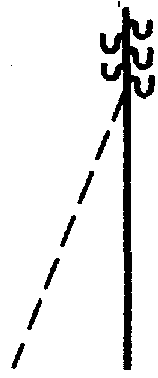 Рис. 1 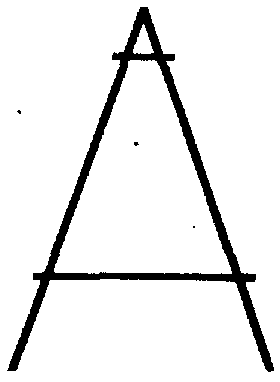 Рис. 2 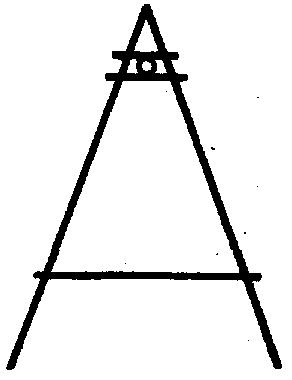 Рис. 3 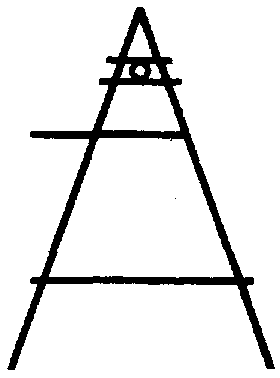 Рис. 4 Тип опоры Тип опоры Профессия и разряд рабочих одностоечная и опора с подкосомА-образная Электролинейщики:4 разр.1 13   "1 2 Тип опоры Тип опоры Напряжение, Количество Наименование работ Наименование работ кВкрюковзаготовкасборка Одностоечная (рис. 1)Одностоечная (рис. 1)0,38 5 0,330-24,60,170-12,71 Св. 0,38 3 0,260-19,40,160-11,92 6 0,460-34,30,290-21,63 угловая промежуточная (рис. 2)--2,21-61 2,71-974 А-образная концевая анкерная (рис. 3)--3,72-703,82-77 5 угловая с конструкцией под разъединитель (рис. 4)--4,93-58 4,53-29 6 аб №Вид детали Состав звена Конструктивное исполнение Конструктивное исполнение электролинейщиковс отверстиямибез отверстий без отверстий Приставка4 разр. - 1 0,490-350,350-250,350-251 1 Ригель2   "    - 1 0,310-22,2--2 2 аб б №№Профессия и разряд рабочих Масса приставки, кг Масса приставки, кг до 350св. 350 Электролинейщики:4 разр. 1 12   "1 2Материал Масса Способ Длина опоры (подкоса), м Длина опоры (подкоса), м Длина опоры (подкоса), м Длина опоры (подкоса), м приставкиприставки, креплениядо 11до 11св. 11 св. 11 кг, доТип приставкиТип приставкиТип приставкиТип приставкиодинарнаядвойная одинарная двойная Дерево -Бандажами 1,20-85,81,91-361,41-002,11-501 Хомутами0,860-61,51,51-071,10-78,71,81-292 250 Бандажами1,71-222,61-8621-4332-153 Хомутами1,20-85,82,11-501,41-002,41-724 350 Бандажами 2,3 1-643,42-432,71-933,82-725 Железо- бетон Хомутами 1,4 1-002,71-931,51-072,82-006 св. 350 Бандажами 2,7 1-866,24-283,22-217,14-907 Хомутами 1,9 1-313,82-622,11-454,12-838 аб в г №Тип ригеляТип ригеляТип ригеляТип ригеляТип ригеляТип ригеляМатериал ригеля одинарный одинарный двойнойдвойнойдвойнойдвойнойСпособ крепленияСпособ крепленияСпособ крепленияСпособ крепленияСпособ крепленияСпособ крепленияболтамихомутами хомутами болтами болтами хомутами Дерево0,250-17,90,220-15,70,220-15,70,320-22,90,320-22,90,40-28,61 Железобетон-0,260-18,60,260-18,60,670-47,90,670-47,90,490-352 Металл-0,22 0-15,70,22 0-15,70,22 0-15,70,410-29,30,410-29,33 аб б в в г №Профессия и разряд рабочих Напряжение ВЛ, кВ Напряжение ВЛ, кВ 0,38св. 0,38 Электролинейщики:4 разр. 1 13   "1 2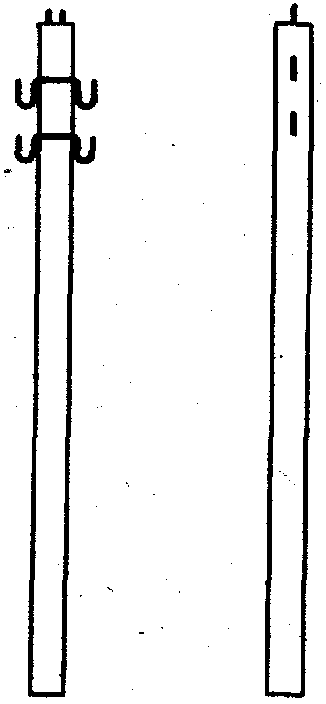 Рис. 5 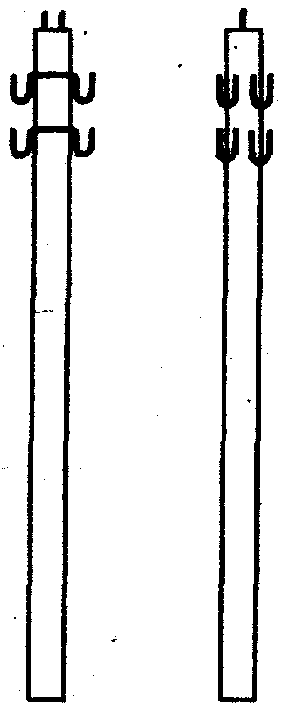 Рис. 6 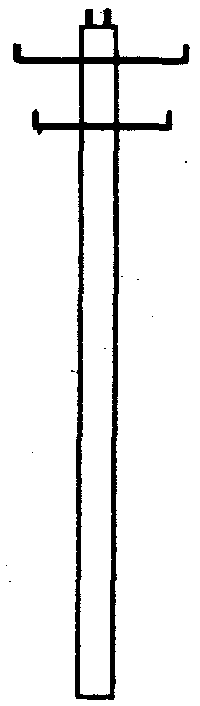 Рис. 7 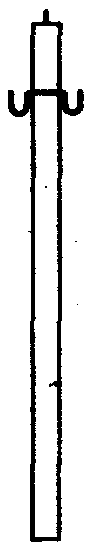 Рис. 8 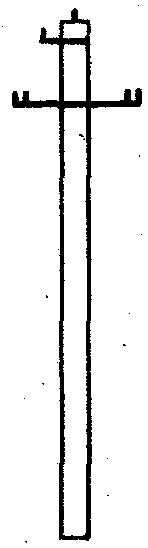 Рис. 9 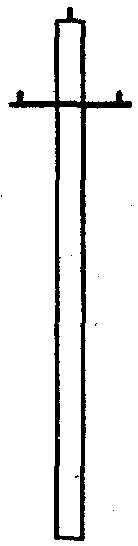 Рис. 10 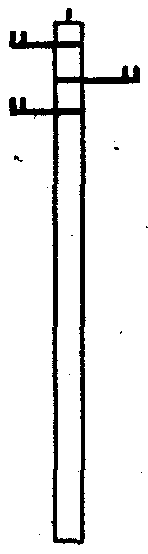 Рис. 11 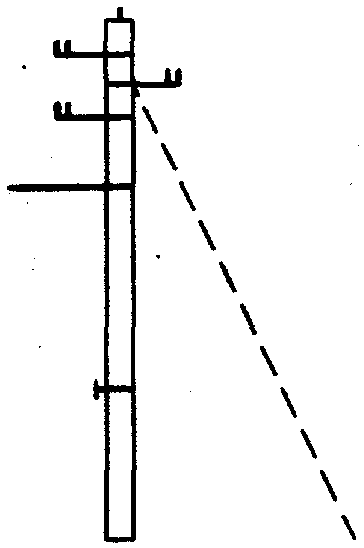 Рис. 12 Опоры Напряжение ВЛ, кВНапряжение ВЛ, кВ0,38св. 0,38 С крюками-скобами и крюками-кронштейнами (рис. 5, 6, 8)0,380-28,30,340-24,81 С траверсами (рис. 7 и 10)0,750-55,90,630-462 С траверсами для двойного крепления (рис. 9)-0,790-57,73 С траверсами-кронштейнами (рис. 11) -1,20-87,64 С траверсами-кронштейнами и конструкциями под разъединитель (рис. 12)-1,81-315 аб №Наименование работ Наименование работ Наименование работ Измеритель Напряжение ВЛ, кВНапряжение ВЛ, кВ0,38св. 0,38 Закрепление полиэтиленовых колпачков на крюках на крюках 100 колпачков 1,40-981,40-981 на траверсе, при количестве штырей 3 1,20-841,20-842 60,960-67,20,960-67,23 Закрепление изоляторов на полиэтиленовых колпачкахна полиэтиленовых колпачках100 изоляторов 3,42-383,82-664 на паклена пакле4,53-156,44-485 аб №Наименование Положение Состав звена Напряжение ВЛ, кВ Напряжение ВЛ, кВ работопорыэлектролинейщиков0,38св. 0,38 Закрепление изоляторовНеустановленная 3 разр.3,42-3842-801 Установка штырей -2014-002 9,56-65128-403 Установка крюковУстановленная 4 разр.14,5 11-4617,513-834 аб №Состав звенаТип опоры Н. вр.Расц.№Электролинейщики:4 разр. - 1 3   "    - 2Одностоечная 1,6(0,4)1-24 1 Машинист крана или бурильно-крановой самоходной машины 5 разр. - 1 Одностоечная с подкосом 3,2 (0,8)2-482 А-образная3,72(0,93)2-883 Профессия и разряд рабочих Длина опоры (подкоса), м Длина опоры (подкоса), м до 9,5св. 9,5 Электролинейщики:4 разр. 1 13   "3 42   "3 4 Тип конструкции Тип конструкции Длина опоры (подкоса), мДлина опоры (подкоса), мдо 9,5св. 9,5 Опора одностоечная без приставки или с одной приставкой2,21-5132-051 с двумя приставками2,61-793,52-392 Опора А-образная угловая промежуточная5,53-788,15-533 концевая анкерная6,24-2696-154 Подкос без приставки или с одной приставкой2,51-7232-055 с двумя приставками2,71-863,52-396 аб №Материал опор Состав звена Напряжение ВЛ, кВ Напряжение ВЛ, кВ 0,38св. 0,38 Дерево4 разр. - 1 0,880-62,9-1 Железобетон2   "    - 11,20-85,81,81-292 Профессия и Тип опоры и способ правки Тип опоры и способ правки Тип опоры и способ правки Тип опоры и способ правки Тип опоры и способ правки разряд рабочиходностоечнаяодностоечнаясложная сложная сложная с применением приспособленийтрактором трактором с применением приспособлений трактором Электролинейщики:5 разр.---1 1 4   "1 1 1 --3   "2 1 1 3 1 Тракторист 5 разр.-1 1 -1 Тип опоры Напряжение ВЛ, кВ Способ правкиСпособ правкис применением приспособленийтрактором Одностоечная 0,380,40-29,20,3(0,1)0-241 св. 0,38 0,50-36,50,45(0,15)0-362 Сложная 0,38 0,880-66,20,9(0,3)0-75,63 св. 0,38 1,61-201,35(0,45)1-134 аб №Тип опоры Состав звена Способ крепления приставки Способ крепления приставки бандажамихомутами Одностоечная Электролинейщик 2 разр.0,130-08,30,110-071 Сложная 0,220-14,10,180-11,52 аб №Наименование и состав Наименование и состав Материал Измеритель Напряжение ВЛ, кВ Напряжение ВЛ, кВ работработопор0,38св. 0,38 Крепление плакатов Дерево 100 плакатов или таблиц 9,16-37128-401 или таблицЖелезобетон139-101711-902 Зачистка мест на опоре и без нанесения фона Дерево, железобетон 100 опор 9,56-65 11,58-053 нумерация опоры по трафаретус нанесением фонаДерево 20,514-3523,516-454 аб №Способ раскатки проводов Способ раскатки проводов Способ раскатки проводов Способ раскатки проводов Профессия и разряд рабочихтрактором при количестве одновременно раскатываемых проводовтрактором при количестве одновременно раскатываемых проводовтрактором при количестве одновременно раскатываемых проводоввручную вручную 1 2 3Электролинейщики:5 разр. 1 1 1 1 1 3   "1 2 3 2 2 2   "1 1 1 2 2 Тракторист 5 разр.1 1 1 --Способ раскатки проводов Количество одновременно раскатываемых проводовКоличество одновременно раскатываемых проводовКоличество одновременно раскатываемых проводов1 2 3Трактором2,8 (0,7)2-213,5(0,7)2-704,32(0,72)3-281 Вручную5,64-02--2 аб в №Профессия и разряд рабочих Сечение проводов, мм2Сечение проводов, мм2Сечение проводов, мм2до 50св. 50 Электролинейщики:5 разр.-1 4   "1 -3   "1 1 Марка проводаСечение провода, мм2, доН. вр.Расц.№Алюминиевый и сталеалюминиевый 500,59 0-44 1 950,68 0-54,7 2 Стальной 250,59 0-44 3 350,68 0-50,7 4 Профессия и разряд рабочих Способ подъема проводов Способ подъема проводов Способ подъема проводов с помощью штангис помощью каната Электролинейщики:4 разр.-1 3   "1 -2   "1 1 Способ подъема проводовМасса 1 км провода, кг На 3 провода Увеличивать или уменьшать на каждый проводС помощью штанги До 1000,190-12,70,040-02,71 Св. 1000,30-20,10,080-05,42 С помощью каната До 1000,330-23,60,050-03,63 Св. 1000,4 0-28,60,070-05 4 аб №Наименование работСостав звена электролинейщиковН. вр.Расц.№Крепление оттяжек4 разр. - 1 1,10-78,7 1 Снятие оттяжек2   "    - 10,25 0-17,9 2 Профессия и разряд рабочих Способ натягивания проводов Способ натягивания проводов Способ натягивания проводов трактором с применением приспособлений Электролинейщики:5 разр.1 1 4   "1 1 3   "2 2 Тракторист 5 разр.1 -Способ натягивания Длина анкерного Количество одновременно натягиваемых проводов Количество одновременно натягиваемых проводов Количество одновременно натягиваемых проводов Добавлять на каждый проводовпролета, м3 2 1последующий проводДо 1001,9(0,38)1-521,75(0,35)1-40 1,1 (0,22)0-88,2 0,95(0,19)0-76,2 1 Трактором До 5003(0,6)2-412,9(0,58)2-33 2,3(0,46)1-841,65(0,33)1-322 Св. 5003,35(0,67)2-693,25(0,65)2-612,65(0,53)2-131,9(0,38)1-523 До 100--10-77,50,740-57,44 С применением приспособлений До 500--2,11-631,51-165 Св. 500--2,41-861,81-406 аб в г №Способ Длина Количество одновременно натягиваемых проводов и концевая заделка на изоляторах Количество одновременно натягиваемых проводов и концевая заделка на изоляторах Количество одновременно натягиваемых проводов и концевая заделка на изоляторах Количество одновременно натягиваемых проводов и концевая заделка на изоляторах Количество одновременно натягиваемых проводов и концевая заделка на изоляторах Количество одновременно натягиваемых проводов и концевая заделка на изоляторах Добавлять на каждый последующий Добавлять на каждый последующий натягивания анкерных3 3 2 2 11провод при заделке на изоляторахпровод при заделке на изоляторахпроводовпролетов, мштыревыхподвесных штыревых подвесных штыревых подвесных штыревых подвесных До 1002,1 (0,42)1-683,65(0,73)2-931,95(0,39)1-562,9(0,58)2-331,2(0,24)0-96,21,7(0,34)1-361,05(0,21)0-84,21,6(0,32)1-281 Трактором До 5003,35(0,67)2-694,9(0,98)3-933,15(0,63)2-534,15(0,83)3-332,45(0,49)1-962,95 (0,59)2-371,75(0,35)1-402,2(0,44)1-762 Св. 5003,7(0,74)2-975,5(1,1)4-413,45(0,69)2-774,55(0,91)3-65 2,85(0,57)2-293,35(0,67)2-692,1(0,42)1-682,6(0,52)2-093 До 100----1,10-85,31,51-160,830-64,31,31-014 С применением приспособлений До 500 ----2,41-862,72-091,71-322,11-635 Св. 500----2,62-0232-331,91-472,41-866 аб в г д е ж з №Профессия и разряд рабочих Способ производства работСпособ производства работСпособ производства работСпособ производства работс подъемом на опорус подъемом на опорус помощью автовышкис помощью автовышкиНапряжением ВЛ, кВНапряжением ВЛ, кВНапряжением ВЛ, кВНапряжением ВЛ, кВ0,38св. 0,38 0,38 св. 0,38 Электролинейщики:5 разр.-1 -1 4   "1 -1 -Машинист автовышки и автогидроподъемника4 разр.--1 1Способ Вид На 3 провода На 3 провода На 3 провода Увеличивать производствакрепленияСечение провода, мм2, доСечение провода, мм2, доСечение провода, мм2, доили уменьшатьработ35 70 95на каждый проводОдинарное 0,30-23,70,330-26,1 0,360-28,4 0,06 0-04,7 1 С подъемом на опору Двойное 0,970-76,61,51-19 1,61-260,290-22,92 Одинарное 0,54 (0,27)0-42,70,6(0,3)0-47,40,62(0,31)0-490,1(0,05)0-07,93 С помощью автовышки Двойное 1,68 (0,84)1-33 2,6(1,3)2-05 3(1,5)2-370,5(0,25)0-39,54 аб в г №Способ Вид Сечение провода, мм2, до Сечение провода, мм2, до Сечение провода, мм2, до Сечение провода, мм2, до Сечение провода, мм2, до производства работкрепления3570 95 120 С подъемом на опору Одинарное 0,440-400,480-43,70,520-47,30,560-511 1 Двойное1,31-181,51-371,61-461,71-552 2 С помощью автовышки Одинарное 0,82 (0,41)0-69,70,9(0,45)0-76,50,96(0,48)0-81,61,04(0,52)0-88,43 3 Двойное2,4(1,2)2-042,8(1,4)2-383(1,5)2-553,2(1,6)2-724 4 аб в г №№Способ производства работН. вр.Расц.№С подъемом на опору0,16 0-14,6 1 С помощью автовышки0,28 0-23,8 2 Тип опорыСостав звена электролинейщиковН. вр.Расц.№Концевая, угловая анкерная5 разр. - 1 0,96 0-74,4 1 Ответвительная промежуточная2   "    - 1 0,51 0-39,5 2 Ответвительная концевая 1,5 1-16 3 Наименование работ Состав звена электролинейщиковНа 3 провода Увеличивать или уменьшать на каждый проводУстановка 4 разр. - 1 0,27 0-19,30,050-03,6 1 Снятие 2   "    - 1 0,220-15,70,040-02,9 2 аб №Напряжение ВЛ, кВНаименование пересекаемых сооружений Н. вр.Расц.№0,38Автомобильные дороги II и III категорий с линиями связи, ВЛ напряжением 0,38 кВ7 5-66 1 Автомобильные дороги III категории с односторонней линией связи, ВЛ напряжением 0,38 кВ 9,3 7-51 2 Автомобильные дороги I и II категорий с односторонней линией связи, железные дороги с линиями СЦБ 15,5 12-52 3 Св. 0,38 Автомобильные дороги II и III категорий с двумя  линиями  связи 19,5 15-76 4 Автомобильные дороги II и III категорий с тремя линиями  связи 21 16-97 5 Автомобильные дороги I и II категорий 13,5 10-91 6 Водные преграды18 14-54 7 Вид работ Вид работ Измериель Количество проводов в ответвлении Количество проводов в ответвлении Количество проводов в ответвлении Количество проводов в ответвлении 1 2 2 44Монтаж ответвления ВЛ к во фронтон 1 ответвление 0,820-61,11,10-821,10-822,11-562,11-561 1 зданиюна трубостойку на крыше1,10-821,30-96,91,30-96,92,31-712,31-712 2 прямого0,150-11,20,150-11,20,30-22,4 0,30-22,4 0,30-22,4 3 3 через трубостойку на стене1 ввод 0,7 0-52,20,7 0-52,210-74,510-74,510-74,54 4 Монтаж ввода через кронштейн0,450-33,50,450-33,5---5 5 через трубостойку на крыше0,850-63,30,850-63,31,20-89,41,20-89,41,20-89,46 6 аб б в в №№Состав звена Количество проводов в ответвленииКоличество проводов в ответвленииКоличество проводов в ответвленииКоличество проводов в ответвлении1 2 4Электролинейщики:4 разр. - 1 3   "    - 1Машинист автовышки и автогидроподъемника5 разр. - 11,65(0,55)1-32(ПР-1)1,95(0,65)1-56(ПР-2)3,5(1,2)2-88(ПР-3)аб в Состав звенаНаименование работ Измеритель Н. вр.Расц.№Электромонтажники:5 разр. - 1 3   "    - 12   "    - 1Установка щита и трансформатора 1 ОТП 2,51-881 Электромонтажники:5 разр. - 1 3   "    - 1Монтаж электрической части 1 ОТП 54-032 Электролинейщик 4 разр.Монтаж перекидки 0,23 кВ 1 вывод (2 провода)0,90-71,1 3 Состав звенаНаименование работНаименование работН. вр.Расц.№Электролинейщики:4 разр. - 1Заготовка деталей П-образной опоры13,59-861 3   "    - 2эксплуатационной площадки 5,2 3-802 Электролинейщики: 5 разр. - 1Сборка П-образной опоры 8,1 6-483 4   "    - 13   "    - 1эксплуатационной площадки 3,8 3-044 Электромонтажники:5 разр. - 1 4   "    - 13   "    - 1Машинист крана 5 разр. - 1Монтаж электрооборудования Монтаж электрооборудования 38,6(1,4)31-94 5 Состав звенаНаименование работНаименование работН. вр.Расц.№Электролинейщики:4 разр. - 1 3   "    - 1Машинист крана 5 разр. - 1Устройство фундамента Устройство фундамента 2,25(0,75)1-801 Электромонтажники:5 разр. - 1 3   "    - 1Машинист крана 5 разр. - 1Установка щита и трансформаторов Установка щита и трансформаторов 3,3(1,1)2-77 2 Электромонтажники:5 разр. - 1 3   "    - 1Монтаж электрической части Монтаж электрической части 3,32-66 3 Электролинейщик 5 разр.Монтаж ответвлений к ВЛ ввода 20 кВ (3 провода)1 0-914 Электролинейщик 4 разр.ввода 0,38 кВ (5 проводов)1,3 1-03 5 Профессия и разряд рабочихУстройство фундамента Установка шкафа и трансформатораМонтаж электрической части Регулировка оборудования Электромонтажники:5 разр. -1 1 1 3   "-1 1 -Электролинейщики:4 разр.1 ---3   "1 ---Машинист крана 5 разр.1 1 --Наименование работНаименование работНаименование работН. вр.Расц.Н. вр.Расц.№Устройство фундамента из стоек, устанавливаемых в пробуренные котлованы или укладываемых на песчаное основаниеУстройство фундамента из стоек, устанавливаемых в пробуренные котлованы или укладываемых на песчаное основаниеУстройство фундамента из стоек, устанавливаемых в пробуренные котлованы или укладываемых на песчаное основание3(1)2-403(1)2-401 Установка шкафаУстановка шкафаУстановка шкафа2,85(0,95)2-392,85(0,95)2-392 Установка трансформатораУстановка трансформатораУстановка трансформатора4,8(1,6)4-034,8(1,6)4-033 кабельный вводКТП 3,2 2-583,2 2-584 Монтаж электрической части 4,73-784,73-785 воздушный вводКТПП6,35-076,35-076 Регулировка оборудования Регулировка оборудования КТПКТП0,750-68,37 КТППКТПП2,22-008 Наименование работ Наименование работ Материал опоры Тип пункта Тип пункта секционный концевойМонтаж разъединителя Монтаж разъединителя Дерево3,12-643,12-641 Железобетон2,52-132,52-132 Монтаж шлейфов из проводов сечением, 50 -2,62-21 2,11-79 3 мм2, до95 -3,52-982,72-304 120-4,74-003,52-985 аб №Профессия и разряд рабочих Наименование работ Наименование работ Наименование работ установка выключателямонтаж шлейфов Электромонтажники:5 разр. 1 1 4   "1 -3   "1 1 Машинист крана 5 разр. 1 -Машинист автовышки и автогидроподъемника4 разр.-1 Наименование работНаименование работН. вр.Расц.№Установка выключателя Установка выключателя 4,4(1,1)3-641 Монтаж шлейфов к разъединителю 3,6 (1,2)2-882 к линии 3,3 (1,1)2-643 Состав звенаСпособ производства работН. вр.Расц.№Электролинейщики:5 разр. - 1 4   "    - 13   "    - 1С применением приспособлений 1,51-201 Электролинейщики:5 разр. - 1 4   "    - 1Машинист крана 5 разр. -1С помощью крана 1,5(0,5)1-31 2 Состав звенаСпособ производства работН. вр.Расц.№Электролинейщики:4   "    - 13   "    - 1Машинист автовышки и автогидроподъемника4 разр. - 1С помощью автовышки 2,55(0,85)1-941 Электролинейщики:4 разр. - 1 3   "    - 1С применением приспособлений 2,31-71 2 Место установки Состав звена Н. вр.Расц.№На опоре Электролинейщики:4 разр. - 1 2   "    - 15,33-791 На шкафу КТП Электролинейшик 4 разр.1,6 1-262 Тип опоры Состав звена электролинейщиков Положение опоры Положение опоры неустановленнаяустановленная Одностоечная3 разр. - 1 0,810-54,31,10-73,71 Сложная (А-образная)2   "    - 11,20-80,41,71-142 аб №Наименование и состав работНаименование и состав работСостав звена Измеритель Н. вр.Расц.№Правка и укладка шин заземления в траншеиПравка и укладка шин заземления в траншеиЭлектролинейшики:3 разр. - 1 2   "    - 1100 м 2,81-88 1 Сварка стыков шин заземленияСварка стыков шин заземления100 стыков 5,2 3-642 Приварка шин к заземлителю, присоединение заземляющего спуска к шинам заземления приваркой Электросварщик3 разр.1 заземлитель0,10-073 болтамиЭлектролинейщик 3 разр.1присоединение 0,11 0-07,74 Окрашивание стыковОкрашивание стыковЭлектролинейщик 2 разр.100 стыков 0,80-51,25 Состав звена электролинейщиковИзмеритель Н. вр.Расц.№4 разр. - 11 опора 0,46 0-32,9 1 2   "    - 1 1 подстанция 1,2 0-85,8 2 Наименование работНаименование работНаименование работПрофессия и разряд рабочихзарядка установка светильника установка светильника светильникас лампой накаливанияс люминесцентной или ртутной лампойЭлектролинейщики:4 разр.1 1 1 2   "--1 Машинист автовышки и автогидроподъемника4 разр.--1 Тип светильникаТип светильникаНаименование работ с лампами накаливанияс люминесцентными или ртутными лампамиЗарядка0,450-35,60,550-43,51 Установка0,80-63,22,1(0,7)1-552 аб №Наименование работСостав звена Измеритель Н. вр.Расц.№Устройство искровых промежутковЭлектролинейщик4 разр.10 искровых промежутков 0,92 0-72,7 1 Заземление нулевого провода1 присоединение 0,11 0-08,7 2 